Технологическая карта урокаЭтапы урокаСодержание (этапа урока)Планируемые результатыПланируемые результатыПланируемые результатыЭтапы урокаСодержание (этапа урока)УУДПредметныеЛичностные1 этап Мотивационный (самоопределение) к учебной деятельности5 мин.Добрый день, ребята!  ­Проверим вашу готовность к уроку, на столе у вас должен лежать учебник русского языка, толковый словарь, рабочая тетрадь, пенал.  ­Молодцы, все готовы к уроку, начнем. (Дети молча садятся за парты)Тема на мультимедийной доске (слайд 1)Мотивирование обучаемых с помощью вопросов (введение в тему):- Вы хотели бы узнать в рамках данной темы урока почему одни слова однозначные, а другие многозначные?» (для создания условий для возникновения у обучаемых внутренней потребности включения в учебную деятельность («хочу»);- «Как вы думаете, какова сегодня цель урока?» (учащиеся проговаривают цель урока), т.е. устанавливает тематические рамки(«могу»).-самоопределение (Л);-смыслообразование (Л);-внутренняя позиция школьника (Л);-учебно-познавательная мотивация (Л);-планирование учебного сотрудничества (К);Формирование мотивации на исследование темы.2 этапЦелевой 2 мин.Для того, чтобы учащиеся осознали цель и задачи учитель использует наводящие вопросы Ответьте мне на вопрос: -Как вы думаете, сколько всего слов в русском языке? ­ В русском языке сотни тысяч слов, которые помогают нам с вами. -Можем ли мы обойтись без слов?  ­А для чего нам нужны слова?   ­А об этих словах нам помогают рассказывать различные словари. Как вы думаете, какие словари нам помогают узнавать о словах? (проблемное поле урока) (слайд 2) ­Правильно, молодцы ребята!На этом этапе организуется подготовка учащихся к открытию нового знания, выполнение ими пробного учебного действия (размышления) и фиксация индивидуального затруднения. Соответственно, этот этап предполагает: 1) актуализацию изученных способов действий, достаточных для построения нового знания, их обобщение и знаковую фиксацию; 2) актуализацию соответствующих мыслительных операций и познавательных процессов;
Завершение этапа связано с организацией выхода учащихся в рефлексию пробного учебного действия. Учащиеся называют проблемное поле «Отличие однозначных и многозначных слов». Физминутка. Мы ладошкой потрясём, 
Каждый пальчик разомнём.
Раз, два, три, четыре, пять
Мы начнём опять писать.-мотивационная основа учебной деятельности (Л);-смыслообразование (Л);-эмпатия (Л);-анализ, синтез, сравнение, обобщение, сериация, классификация, аналогия (П);-структурирование знаний (П);-извлечение необходимой информации из прослушанных текстов (П);-использование знаково-символических средств (П);-смысловое чтение, осознанное и произвольное построение речевого высказывания в устной и письменной форме (П);-построение логической цепи рассуждений (П); -достаточно полное и точное выражение своих мыслей в соответствии с задачами и условиями коммуникации (К);-развитие этических чувств и регуляторов морального поведения (Л);-постановка учебной задачи в сотрудничестве с учителем (Р);-формулирование и аргументация своего мнения и позиции в коммуникации (К);-учет разных мнений, координирование в сотрудничестве разных позиций (К); -волевая саморегуляция (Р);Знание построения причинно-следственных связей изучаемых явлений.Мотивация на активность3 этап Содержательный 13 мин. Часть 1 Работа с СД диском.Анимация.Ребята, перед вами на столе лежат по две карточки. (рисунок 1)Сейчас  выполним очень интересное задание.  Сейчас я назову слова, а вы закройте глаза и представьте тот  предмет, который я назову. ­ - Итак, слово «Иголка».- А теперь, откройте глаза и нарисуйте на одной карточке предмет, который представили. Только друг к другу не подглядывать.- Покажите карточку, на которой нарисовали «иголку».(Спрашиваю нескольких учащихся, что они нарисовали на своих рисунках).- Молодцы, ребята! Сейчас давайте посмотрим на экран. (слайд 3) А что это за иголки нарисованы на рисунках. (Каждый рисунок объясняется). Смотрите, слово одно «иголка», а значений у него много.- А где можно найти лексическое значение этого слова? - Откройте толковые словари и прочтите лексическое значение слова «иголка».  А теперь закройте еще раз глаза и представьте слово «ключ».- Представили? Открываем глаза, и на второй карточке каждый из вас рисует то, что представил.(Несколько ребят рассказывают, что они нарисовали). - А теперь посмотрите внимательно на экран и расскажите, что вы видите на каждом рисунке. (слайд 4)(Рассказывают о картинках).- Так что же опять мы видим? Слово одно «ключ», а значений у него посмотрите сколько!-Прочтите лексическое значение слова «ключ».- Как вы считаете, как можно назвать слова, которые имеют много значений? (Многозначными).А теперь придумайте такие слова,  которые бы имели только одно значение.  ­А как вы думаете, слово «пенал» имеет только одно  значение? А слово «карандаш»? ­Правильно, молодцы! ­Как мы можем назвать то слово, которое имеет только одно   значение? (Однозначными)- Итак, ребята! Значит: Слова которые имеют одно значение называются однозначными, (принтскрин 1) А слова, которые имеют много значений называются многозначными. (принтскрин 2;3)- учебно-познавательный интерес (Л);
- мыслообразование (Л); - эмпатия (Л);
- волевая саморегуляция (Р); - анализ, синтез, сравнение, обобщение, аналогия (П);
- подведение под понятие (П);
- использование знаково- символических средств (П);
- определение основной и второстепенной информации (П);
- постановка и формулирование проблемы (П);
- учет разных мнений, координирование в сотрудничестве разных позиций (К);
- формулирование и аргументация своего мнения и позиции в коммуникации (К) Формирование принципов самоактуализации, стремления достигать результатов (успеха) Содержательный часть 2Работа с СД диском.Слова с несколькими значениями. Словарная работа. (принтскрин 4)Произнесите слово «язык» Какой звук слышится на месте буквы Я?Написание этого слова нужно запомнить. Работа с учебником. Упр. 56 (стр.29) -Прочитайте задание.-Многозначное или однозначное слово «язык»? (Многозначное, у него несколько значений.)-Объясните значение слова «язык» в следующих словосочетаниях. Высунуть язык. (Подвижный мышечный орган в полости рта человека или животных)Язык пламени. (Пламя вытянутой формы, напоминающей форму языка.)Язык колокола. (Металлический стержень в колоколе, производящий звон ударами о стенку.) Работа с СД диском.Определи, какие значения есть у слова голова в данных текстах.Гриб растёт среди дорожки-Голова на тонкой ножке. (принтскрин 5)У меня печальный вид-Голова моя болит,Я чихаю, я охрип…(принтскрин 6)Физминутка. Чтоб красиво написать
Надо пальчики размять
Раз, два, три, четыре, пять
За письмо получим пять! - самоопределение (Л);
- нравственно-этическое оценивание усваиваемого содержания (Л);
- постановка познавательной цели (П); - познавательная инициатива (Р);
- планирование, прогнозирование (Р);
- построение логической цепи рассуждений (П);
- использование знаково- символических средств (П);
- построение речевых высказываний (П);
- выбор наиболее эффективных способов решения задач (П);
- определение основной и второстепенной информации (П);
- планирование учебного сотрудничества (К);
- разрешение конфликтов (К);
- формулирование и аргументация своего мнения и позиции в коммуникации (К);
- понимание относительности мнений и подходов для решения проблем (К);
- адекватное использование речи для планирования и регуляции своей деятельности (К) Формирование познавательной мотивации обучаемых 4 этап Практический 1 часть7 мин. Работа с учебником. Упр. 57 (стр.30) Прочитайте задание. Объясните смысл пословиц. Одну их них запишите по памяти. -Как понимаете пословицу? Язык иглы острее. (Словом человека можно ранить сильнее, чем иглой.)-Какую букву мы запоминали в этом слове? (и.)Проверочное слово «иглы». Проговорите слово так, как будите писывать.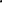 Язык болтает, а голова отвечает.(За необдуманные слова можно поплатиться головой.)-Сколько слов в пословице? (три.) -Назовите первое слово. (язык.)-Какую букву мы запоминали в этом слове? (я.)-Проговорите слово так, как будите записывать.Письменная работа. (Письмо по памяти. Самостоятельная запись в тетрадях. Самопроверка. Сверка с образцом в учебнике.)Самооценка:«!»-молодец, все выполнил верно;«+»-выполнил, но были ошибки.Работа с СД диском.Определи, какие значения есть у слова игла в данных текстах. Выбери соответствующую картинку.Нынче праздник. За стеноюРазговор весёлый смолк.Я одна с моей иглою,Вышиваю красный шелк.(принтскрин 7)Иней лёг на ветви ели.Иглы за ночь побелели.(принтскрин 8)Ель на ёжика похожа:Ёж в иголках, ёлка-тоже.(принтскрин 9)На этом этапе учащиеся в форме коммуникативного взаимодействия (фронтально, в группах, в парах) решают типовые задания на новый способ действий с проговариванием алгоритма решения вслух - нравственно-этическое оценивание усваиваемого содержания (Л);
- осознание ответственности за общее дело (Л); - следование в поведении моральным нормам и этическим требованиям (Л); - чувство прекрасного и эстетические чувства (Л);
- установка на здоровый образ жизни (Л);
- анализ, синтез, сравнение, обобщение, аналогия, сериация, классификация (П);
- волевая саморегуляция (Р); - выдвижен познавательная инициатива (Р);
- использование знаково- символических средств (П); - поиск необходимой информации (П);
- моделирование и преобразование моделей разных типов (схемы, знаки и т.д.) (П);
- самостоятельное создание алгоритмов деятельности (П);
- установление причинно- следственных связей, доказательство (П);
- самостоятельное создание способов решения проблем творческого характера (П);
- формулирование и аргументация своего мнения и позиции в коммуникации (К);
- учет разных мнений, координирование в сотрудничестве разных позиций (К);
- достижение договоренностей и согласование общего решения (К);- разрешение конфликтов на основе учета интересов всех участников (К); - управление поведением партнера (К);
- адекватное использование речевых средств для решения коммуникационных задач (К) Формирование познавательной мотивации обучаемых Мотивация успеха и развития, перцептивные особенности, мнемнические особенности личности Практический 2 часть
5 мин. Работа с учебником.  Упр. 58 (стр.30)Прочитайте задание. Рассмотрите рисунки. Почему узкая часть кувшина называется горлышком?Дети устно дают ответ на вопрос.(Узкая часть кувшина получила название горлышка, потому что по форме напоминает горло птички.)Упр. 59 (стр.30) Письменная работа.Прочитайте стихотворение О. Григорьева. Объясните значение слова разбить?Кто из детей совершил похвальный поступок? Выпишите предложение этого ребенка в тетрадь.-Где мы можем найти значение этого слова? (Обращаемся к толковому словарю.)РазбилиВечером девочка Мила
В садике клумбу разбилаБрат ее, мальчик Иван,
Тоже разбил... стакан!Значение слова разбить:Распланировав, устроить.Расколоть на куски(Похвальный поступок совершила Мила.) Дети выписывают предложение девочки Милы в рабочую тетрадь.При проведении этого этапа используется индивидуальная форма работы: учащиеся самостоятельно выполняют задания нового типа, осуществляют их самопроверку, пошагово сравнивая с эталоном, выявляют и корректируют возможные ошибки, определяют способы действий, которые вызывают у них затруднения и им предстоит их доработать. В завершение организуется исполнительская рефлексия хода реализации построенного проекта учебных действий и контрольных процедур. Эмоциональная направленность этапа состоит в организации для каждого ученика ситуации успеха, мотивирующей его к включению в дальнейшую познавательную деятельность. - развитие этических чувств и регуляторов морального поведения (Л);
- анализ, сравнение, классификация (П); - самостоятельный учет выделенных ориентиров действия в новом учебном материале (Р); - использование знаково- символических средств (П);
- волевая саморегуляция (Р); - познавательная инициатива (Р);
- использование общих приемов решения задач (П); - осуществление самоконтроля по результату и по способу действия (Р);
- рефлексия способов и условий действия (П); - самостоятельная адекватная оценка правильности результатов действия, внесение необходимых корректив (Р); - выделение и формулирование проблемы (П);
- постановка познавательной цели (П);
- постановка и формулирование проблемы достижение договоренностей и согласование общего решения (К); - адекватное использование речи для планирования и регуляции своей деятельности (К) Умение проводить самооценку и взаимооценку Мотивация успеха и развития, перцептивные особенности, мнемнические особенности личности. Умение проводить самооценку и взаимооценку 5 этап Контроль и самоконтроль знаний5 мин. Работа с СД диском. Вставь в предложения подходящие по смыслу слова. (принтскрин 10)Вставь пропущенные буквы в словарные слова. (принтскрин 11)На этом этапе выявляются границы применимости нового знания и выполняются задания, в которых новый способ действий предусматривается как промежуточный шаг. На этом этапе дети выполняют задания, в которых тренируется использование изученного ранее материала, имеющего методическую ценность для введения в последующем новых способов действий.
Таким образом, происходит, с одной стороны, автоматизация умственных действий по изученным нормам, а с другой – подготовка к введению в будущем новых норм. - нравственно-этическое оценивание усваиваемого содержания (Л);
- анализ, синтез, сравнение, сериация, классификация (П); - поиск и выделение необходимой информации (П);
- моделирование, преобразование модели (П); - умение структурировать знания (П);
- смысловое чтение, извлечение необходимой информации (П); - использование знаково- символических средств (П);
- свободная ориентация и восприятие текстов, их понимание (П);
- выбор наиболее эффективных способов решения задач (П);
- использование общих приемов решения задач (П); - построение речевых высказываний (П);
- подведение под понятие (П);
- выведение следствий (П);
- доказательство (П);
- планирование учебного сотрудничества (К);
- формулирование и аргументация своего мнения и позиции в коммуникации (К);
- постановка вопросов (К);
- адекватное использование речевых средств для решения коммуникационных задач (К); - управление поведением партнера (К) Умение проводить самооценку и взаимооценку Мотивация успеха и развития, перцептивные особенности, мнемнические особенности личности. Умение проводить самооценку и взаимооценку 6 этап
Подведение итогов урока 1 мин. Каковы итоги нашего урока? На этом этапе фиксируется новое содержание, изученное на уроке. - формулирование и аргументация своего мнения (К);
- формулирование и аргументация своего мнения и позиции в коммуникации (К) Умение осуществлять синтез информации Мотивация на обобщение результата работы на уроке 7 этап Рефлексия учебной деятельности на уроке.
2 мин. На этом этапе фиксируется новое содержание, изученное на уроке, и организуется рефлексия и самооценка учениками собственной учебной деятельности. В завершение, соотносятся цель учебной деятельности и ее результаты, фиксируется степень их соответствия, и намечаются дальнейшие цели деятельности.
Учитель....
Что для вас было интересным на уроке?
О чем бы вам хотелось узнать побольше? В чем были трудности? Оцените себя на школе Успеха. Большое спасибо за урок! - внутренняя позиция школьника (Л);
- самооценка на основе критерия успешности (Л);
- рефлексия способов и условий действия (П);
- эмпатия (Л);
- адекватное понимание причин успеха / неуспеха в учебной деятельности (Л);
- контроль и оценка процесса и результатов деятельности (П);
- формулирование и аргументация своего мнения (К);
- планирование учебного сотрудничества (К) Умение проводить самооценку и взаимооценку Мотивация успеха и развития, перцептивные особенности, мнемнические особенности личности. Умение проводить самооценку и взаимооценку 